Информацияо поддержке субъектов малого и среднего предпринимательствана территории Эрзинского кожуунаВ целях оказания имущественной государственной поддержки малого и среднего предпринимательства в рамках реализации муниципальной программы «Создание благоприятных условий для ведения бизнеса в Эрзинском кожууне на 2020-2022 годы» в течении 2022 года проведена информационно-методическая, консультативная поддержка предпринимателям кожууна. В Эрзинском кожууне по состоянию на 1 декабря 2022 года зарегистрированы 285 ед. индивидуальных предпринимателей, глав крестьянско-фермерских хозяйств, СПК, СПОК, ООО, самозанятые. Предпринимательство развито в основном в сфере торговли и сельского хозяйства. Количество зарегистрированных в Реестре субъектов малого и среднего предпринимательства на территории кожууна составляет 158 ед. , где по сферам экономической деятельности: общественное питание - 3 ед., в сфере сельского хозяйства 64 ед., в сфере торговли-61 ед., прочее 33 ед., самозанятые 127 ед.. Темп выполнения составил 91,9 %,  по сравнению на 01.01.2021г.– 162 ед. уменьшение на 4 ед.,  причина снижения объясняется тем, что предприниматели с налогового режима ЕСХН, УСН перешли на специальный режим самозанятых «Налог на профессиональный доход». 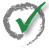 Объем произведенной промышленной продукции за 2022 г. ожидается в 4,2 млн. руб. что на 2,4 % больше 2021 г. (2021 г. - 4,1 млн. руб.). Среднесписочная численность работников на предприятиях малого и среднего предпринимательства (без ИП) – 1279 чел.- за 1 полугодие т.г. на территории организованы и проведены рейдовые мероприятия. В целях увеличения количества субъектов предпринимательства в кожууне Межведомственной комиссией по легализации трудовых отношений при администрации в 2022 году проведены обходы по торговым объектам индивидуальных предпринимателей реализующих продукцию на территории кожууна, где в итоге численность легализованных лиц составил 21 ед. при плане 20 ед.В кожууне функционирует 56 (АППГ- 53) объекта розничной торговли (магазины, торговые точки, отделы в торговых павильонах и торговых объектах), 2 (АППГ – 2) автозаправочных станций, 1 аптека при ЦКБ и 3 (АППГ-3) учреждений общественного питания, 1 ресторан-кафе.В целях реализации плана мероприятий по реализации Соглашения между Правительством Республики Тыва Российской Федерации и Администрацией Завханского аймака Монголии о торгово-экономическом, научно-техническом и культурном сотрудничестве ранее организовывались и проводились приграничные торговые ярмарки на территории поселка Арц-СуурьЗ авханского аймака Монголии. Во время приграничной ярмарки в 2019 году пересекли границу 877 граждан Российской Федерации и 231 автотранспортных  средств, с 2020 года в связи с распространением короновирусной инфекции ярмарки приостановлены.На территории Эрзинского кожууна с начала 2022 года организованы и проведены 14 тематических, универсальных выставок-ярмарок, где приняли участие 84 участников.            Налоговые и неналоговые доходы кожуунного бюджета по состоянию на 01 декабря 2022 года составляет:- неналоговые доходы составляет 4 млн 025 тыс.рублей.- налоговые доходы составляет 40 млн 716 тым.рублей.Единый налог на вмененный доход для отдельных видов предпринимательской деятельности отменен, но поступил 12 тыс. рублей (уплата за предыдущие периоды), по единому сельскохозяйственному налогу  фактически поступило 476 тыс. рублей, также налог взимаемый в связи с применением патентной системы поступило 187 т.р. или 100 % исполнения.По предварительным данным на 01.12.2022г  оборот общественного питания составил 3904 тыс. рублей (АППГ 3866 тыс.рублей). Оборот розничной торговли на 01.12.2022г составляет 289 тыс.рублей увеличилось на 1% (АППГ 286 т.р), оказано платных услуг 4322 тыс.рублей (АППГ 4230 т.р.).         Финансово-экономическое состояние субъектов малого и среднего предпринимательства при администрации Эрзинского кожууна оценивается стабильной, также субъектами малого и среднего предпринимательства во время сдается отчетность в налоговую и пенсионные органы.         В Администрации Эрзинского кожууна не имеется муниципального имущества предоставляющегося для субъектов малого и среднего предпринимательства на льготных условиях.